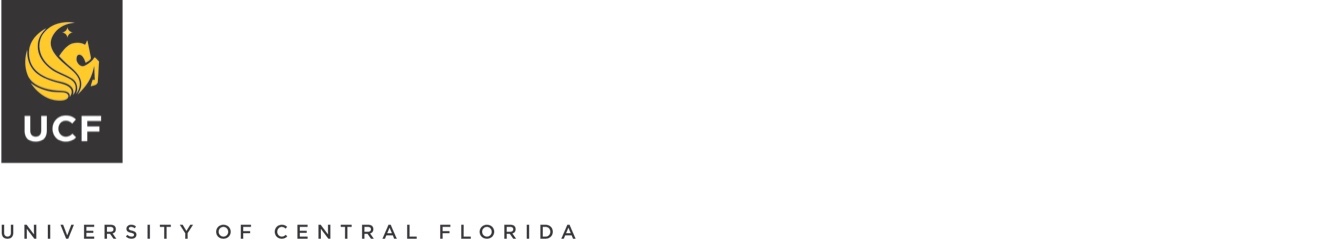 Department of Procurement Services124724 Research Parkway, Suite 355Orlando, FL 32826ADDENDUMIMPORTANT DOCUMENT – INVITATION TO BIDITB NUMBER:  2021-14BCSA 	OPENING DATE & TIME:  March 8, 2022 @ 3:00 p.m. ITB TITLE:  STORMWATER POND MANAGEMENTADDENDUM NUMBER:	1	ADDENDUM DATE: MARCH 1, 2022Purpose of this addendum is to:Answer questions submitted by vendors.PLEASE ACKNOWLEDGE RECEIPT OF THIS ADDENDUM AND RETURN IT WITH YOUR BID.  FAILURE TO SIGN AND RETURN WITH YOUR BID COULD RESULT IN REJECTION OF YOUR BID.PROPOSERS SIGNATURE	PRINT OR TYPE PROPOSER’S NAMECOMPANY NAME	EMAIL ADDRESSAnswers to QuestionsITB 2021-14BCSASTORMWATER POND MANAGEMENTVendor question: For lake claire we will need to put a boat in the water to spray the shoreline. Are we allowed to put a motorized boat in this lake?UCF Answer: Yes. Vendor question: Is there another company currently maintaining these ponds?UCF Answer: Yes, BioTech Consulting Inc. Vendor question: Several of the ponds seem to have very little maintenance, are these ponds to remain in the state they are currently in?UCF Answer: UCF promotes native plantings along stormwater pond edges. Cattail should be maintained to a point that it does not take over the pond, but does not need to be completely eradicated. Other native plants can be left to grow and filter stormwater. Vendor question: I noticed the scope of work does not include any type of manual removal. If we recommend doing some manual removal in/around these ponds occasionally (ex. a large tree fell in the pond following a storm, there is large amounts of plastic debris, bloom of an invasive vegetation) are we able to suggest these additional services and bill separately?UCF Answer: Yes. Vendor question: When was the last time the pond was stocked with Grass Carp? How do we go about billing this?UCF Answer: This hasn’t been done since 2013. It would be billed separately. 